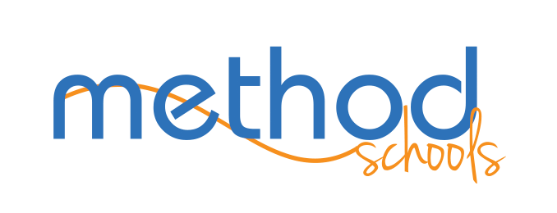 Method Schools Board Policy BP 9.1Repeating Courses Students may attempt to repeat a course one time to improve a grade, but additional units of credit will not be awarded for the repeated course if the course was successfully completed the first time, or unless it is so stated in the course description. Students interested in raising a previously earned grade should check with their teacher.
Board Approved: 1/13/15